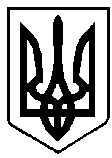 УКРАЇНАВИКОНАВЧИЙ КОМІТЕТ вараської МІСЬКОЇ РАДИРІВНЕНСЬКОЇ ОБЛАСТІМайдан Незалежності 1, м.Вараш, 34400,  тел. /факс (03636) 2-45-19e-mail: rada@varash.rv.gov.ua  Код ЄДРПОУ 03315879П Р О Т О К О Л   № 8засідання  виконавчого  комітету 							      Від 04 липня 2018 року							Засідання розпочалося о 14.15 год.							Засідання закінчилося  о 16.20 год.	 					                Мала зала засіданьПрисутні  на  засіданні члени виконкому:1. Шумра І.В. – тзп міського голови, вела засідання2. Бірук Б.І.3.Зосимчук А.П.4. Зубрецька Н.О.5. Когут О.С.6. Коровкін В.О.7. Мушик С.В.8. Решетицький С.А.Відсутні:   1. Коцюбинський О.В.2. Назарчук Л.М.3. Семенюк І.С.Взяли участь у засіданні:О. Андрощук	- заступник начальника управління праці та соціального 				  захисту населення виконавчого комітетуЛ. Бондар		- в.о. начальника управління освіти виконавчого комітету А. Ільїна	 	- начальник служби у справах дітей виконавчого комітету     І. Качинська        - головний спеціаліст з мобілізаційної роботи виконавчого 				  комітетуН. Ковальчук       - головний спеціаліст з обліку житла виконавчого комітету               Н. Колесінська	- головний  спеціаліст управління містобудування, 			  архітектури та капітального будівництва виконавчого 				  комітетуЛ. Павлусь           -  в.о. начальника відділу організаційної роботи  та                                            загальних питань виконавчого комітетуІ. Савченко	- начальник відділу майна комунальної власності  міста      виконавчого комітетуВ. Тацюк		- начальник фінансового управління виконавчого 					  комітетуПрисутні на засіданні:О. Абрамович	- громадянин містаІ. Барабух          	- начальник відділу економіки виконавчого  комітетуН. Головач         	- в.о. начальника відділу реєстрації виконавчого комітету В. Босик	        	- громадянин містаА. Кречик		- заступник міського голови з питань діяльності 					  виконавчих органів радиЮ. Крищук		- кореспондент ТРК «Енергоатом»Л. Скібчик		- кореспондент газети «Вараш»А.Пампушик	- заступник начальника Володимирецького РВ з питань 			  пробації філії ДУ «Центр пробації» у Рівненській 			  областіО.Романюк	- начальник віддіу соціального захисту громадян, які			  постраждали внаслідок Чорнобильської катастрофи			  управління праці та соціального захисту населення			  виконавчого комітетуА. Рожко		- депутат міської радиА.Шумра		- начальник відділу фінансово-господарського 					забезпечення виконавчого комітетуПОРЯДОК ДЕННИЙ:	1. Про організацію обліку дітей шкільного віку та учнів у місті Вараші. (№127)                                                                                              	2. Про утворення комісії щодо розгляду заяв окремих категорій громадян про виплату грошової компенсації за належні для отримання жилі приміщення. (№108)	3. Про виконання делегованих повноважень управлінням праці та соціального захисту населення щодо надання пільг та компенсацій громадянам, які постраждали внаслідок Чорнобильської катастрофи. (№125)                                                                                              	4. Про визначення видів суспільно корисних оплачуваних робіт та переліку підприємств і установ, у сфері відання яких перебувають об’єкти, на яких особи відпрацьовують адміністративні стягнення у вигляді суспільно корисних робіт. (№109)5. Про план роботи виконавчого комітету Вараської міської ради на ІІІ квартал 2018 року. (№126)6. Про внесення змін до рішення виконавчого комітету від 01.02.2018 №2 «Про стан військового обліку призовників і військовозобов’язаних у 2017 році та організацію функціонування системи військового обліку в місті Вараш на 2018 рік». (№110)7. Про розробку детального плану території м.Вараш по мікрорайону Будівельників. (№107)8. Про взяття на квартоблік громадян міста та зняття з квартобліку громадян міста. (№119)		9. Про прийняття приватизованої квартири №77 в будинку №33/1 по мікрорайону Будівельників до комунальної власності. (№120)	                                                              10. Про надання житла. (№121)             						                                       11. Про перереєстрацію кімнат, як кімнат гуртожитку для проживання сімей. (№122)	              	12. Про затвердження списків квартобліку на 2018 рік. (№123)	                                     13. Про заселення звільнених квартир. (№124)				                                      14. Про перереєстрацію кімнати, як кімнати гуртожитку для проживання сімей. (№129)	               15. Про надання дозволу громадянам Лютко В.Н., Лютко Н.Г. на вчинення правочину. (№128)	   Голосували за основу: за – 8; проти – 0; утримались – 0.І.Шумра, тзп міського голови, запропонувала зняти з порядку денного питання «Про утворення комісії щодо розгляду заяв окремих категорій громадян про виплату грошової компенсації за належні для отримання жилі приміщення».Голосували за пропозицію: за – 8; проти – 0; утримались – 0.ВИРІШИЛИ: підтримати пропозицію.І.Шумра, тзп міського голови, запропонувала внести до порядку денного додатково наступні питання: 	1. Про надання дозволу на проведення релігійного обряду водного хрещення. (№130)2. Про схвалення проекту рішення Вараської міської ради «Про внесення змін до бюджету м.Вараш на 2018 рік». (№131)3. Про надання статусу дитини, позбавленої батьківського піклування, Кузьмінському Ю.А., Стефанчуку М.С. (№133)4. Про встановлення опіки над дітьми, позбавленими батьківського піклування, Кузьмінським Ю.А., Стефанчуком М.С. та призначення опікуном громадянку Антипову Т.Й. (№134)5. Про реєстрацію помічника дієздатній фізичній особі, яка за станом здоров’я не може самостійно здійснювати свої права та виконувати обов’язки в особі Шишмакової І.М. (№132)6. Про проведення конкурсу щодо визначення виконавця надання послуг з вивезення побутових відходів у м.Вараш по мікрорайонах Перемоги, Ювілейний, вул.Т.Боровця, Промислова зона, Паркова зона, гаражна зона, приватному сектору. (№135)7. Про внесення змін до рішення виконавчого комітету від 15.12.2016 №233 «Про утворення комісії щодо розгляду заяв членів сімей загиблих військовослужбовців та інвалідів про виплату грошової компенсації». (№137)Голосували за пропозицію: за – 8; проти – 0; утримались – 0.ВИРІШИЛИ: внести додатково питання до порядку денного.Голосували за порядок денний в цілому: за – 8; проти – 0; утримались – 0.	СЛУХАЛИ: 1. Про організацію обліку дітей шкільного віку та учнів у місті   Вараші.Доповідала: Л.Бондар, в.о.начальника управління освіти виконавчого 				  комітетуВИСТУПИЛИ: О.Когут, В.Коровкін, Н.Зубрецька, С.Мушик, І.Шумра, яка за результатами обговорення, запропонувала даний проект рішення повернути на доопрацювання.Голосували за пропозицію: за – 8; проти – 0; утримались – 0.ВИРІШИЛИ: проект рішення повернути на доопрацювання.СЛУХАЛИ: 2. Про виконання делегованих повноважень управлінням праці та соціального захисту населення щодо надання пільг та компенсацій громадянам, які постраждали внаслідок Чорнобильської катастрофи.                                                                                               Доповідав: О.Андрощук, заступник начальника управління праці та соціального захисту населення  виконавчого комітетуВИСТУПИЛИ: А.Зосимчук, Н.Зубрецька, І.Шумра, Б.БірукГолосували: за – 8; проти – 0; утримались – 0.ВИРІШИЛИ: рішення №109  додається.СЛУХАЛИ: 3. Про визначення видів суспільно корисних оплачуваних робіт та переліку підприємств і установ, у сфері відання яких перебувають об’єкти, на яких особи відпрацьовують адміністративні стягнення у вигляді суспільно корисних робіт.Доповідав: Б.Бірук, керуючий справами виконавчого комітету.ВИСТУПИЛИ: С.Решетицький, І.ШумраГолосували: за – 8; проти – 0; утримались – 0.ВИРІШИЛИ: рішення №110  додається.СЛУХАЛИ: 4. Про план роботи виконавчого комітету Вараської міської ради   на ІІІ квартал 2018 року.Доповідав: Б.Бірук, керуючий справами виконавчого комітетуГолосували: за – 8; проти – 0; утримались – 0.ВИРІШИЛИ: рішення №111  додається.ВИСТУПИЛА: І.Шумра, яка запропонувала доручити комунальним підприємствам міста: «Міські електричні мережі», «Благоустрій», «Житлокомунсервіс» підготувати інформацію про виконання статутних завдань підприємствами і заслухати її на засіданні виконавчого комітету протягом  вересня, жовтня 2018 року. Голосували за пропозицію: за – 8; проти – 0; утримались – 0.ВИРІШИЛИ: підтримати протокольне доручення.СЛУХАЛИ: 5. Про внесення змін до рішення виконавчого комітету від 01.02.2018 №2 «Про стан військового обліку призовників і військовозобов’язаних у 2017 році та організацію функціонування системи військового обліку в місті Вараш на 2018 рік».	Доповідала: І.Качинська, головний спеціаліст з мобілізаційної роботи		 виконавчого комітетуВИСТУПИЛА: І.ШумраГолосували: за – 8; проти – 0; утримались – 0.ВИРІШИЛИ: рішення №112  додається.СЛУХАЛИ: 6. Про розробку детального плану території м.Вараш по  мікрорайону Будівельників.	Доповідала: Н.Колесінська, головний спеціаліст управління містобудування,		 архітектури та капітального будівництва виконавчого комітетуВИСТУПИЛИ: Б.Бірук, С.Решетицький, І.ШумраГолосували: за – 8; проти – 0; утримались – 0.ВИРІШИЛИ: рішення №113  додається.СЛУХАЛИ: 7. Про взяття на квартоблік громадян міста та зняття з квартобліку громадян міста.	Доповідала: Н.Ковальчук, головний спеціаліст з обліку житла виконавчого		 комітетуВИСТУПИЛА: І.ШумраГолосували: за – 8; проти – 0; утримались – 0.ВИРІШИЛИ: рішення №114  додається.СЛУХАЛИ: 8. Про прийняття приватизованої квартири №77 в будинку №33/1 по мікрорайону Будівельників до комунальної власностіДоповідала: Н.Ковальчук, головний спеціаліст з обліку житла виконавчого		 комітетуВИСТУПИЛИ: О.Когут, В.Коровкін, С.Решетицький, Б.Бірук, С.Мушик, І.Шумра	Засідання залишив член виконавчого комітету Бірук Б.І.	Шумра І.В., тзп міського голови, запропонувала, за результатами обговорення, зняти з порядку денного проекти рішень виконавчого комітету від 04.06.2018 №№120, 124 та направити на доопрацювання.Голосували за пропозицію: за – 7; проти – 0; утримались – 0.ВИРІШИЛИ: підтримати пропозицію.СЛУХАЛИ: 9. Про надання житла.	              Доповідала: Н.Ковальчук, головний спеціаліст з обліку житла виконавчого		 комітетуВИСТУПИВ: С.Мушик, І.Шумра, О.КогутГолосували: за – 7; проти – 0; утримались – 0.ВИРІШИЛИ: рішення №115  додається.СЛУХАЛИ: 10. Про перереєстрацію кімнат, як кімнат гуртожитку для проживання сімей.	              Доповідала: Н.Ковальчук, головний спеціаліст з обліку житла виконавчого		 комітету	З’явився член виконавчого комітету Бірук Б.І.Голосували: за – 7; проти – 0; утримались – 1.ВИРІШИЛИ: рішення №116  додається.СЛУХАЛИ: 11. Про затвердження списків квартобліку на 2018 рік.Доповідала: Н.Ковальчук, головний спеціаліст з обліку житла виконавчого		 комітетуВИСТУПИЛА: І.ШумраГолосували: за – 8; проти – 0; утримались – 0.ВИРІШИЛИ: рішення №117  додається.СЛУХАЛИ: 12. Про перереєстрацію кімнати, як кімнати гуртожитку для проживання сімей.Доповідала: Н.Ковальчук, головний спеціаліст з обліку житла виконавчого		 комітетуВИСТУПИЛА: І.ШумраГолосували: за – 8; проти – 0; утримались – 0.ВИРІШИЛИ: рішення №118  додається.	І. Шумра, тзп міського голови, запропонувала питання «Про надання дозволу громадянам Лютко В.Н., Лютко Н.Г. на вчинення правочину» розглянути в кінці порядку денного, разом з іншими питаннями, що містять персональні дані.Голосували за пропозицію: за – 8; проти – 0; утримались – 0.ВИРІШИЛИ: підтримати пропозицію.СЛУХАЛИ: 13. Про надання дозволу на проведення релігійного обряду водного хрещення.Доповідала: Л.Павлусь, в.о.начальника відділу організаційної роботи та		  загальних питань виконавчого комітетуГолосували: за – 8; проти – 0; утримались – 0.ВИРІШИЛИ: рішення №119  додається.СЛУХАЛИ: 14. Про схвалення проекту рішення Вараської міської ради «Про внесення змін до бюджету м.Вараш на 2018 рік».Доповідала: В.Тацюк, начальник фінансового управління виконавчого 		 комітетуВИСТУПИЛИ: О.Когут, В.Коровкін, Н.Зубрецька, І.Шумра, С.Мушик, С.Решетицький, Б.Бірук, А.ШумраГолосували: за – 7; проти – 1; утримались – 0.ВИРІШИЛИ: рішення №120  додається.СЛУХАЛИ: 15. Про внесення змін до рішення виконавчого комітету від 15.12.2016 №233 «Про утворення комісії щодо розгляду заяв членів сімей загиблих військовослужбовців та інвалідів про виплату грошової компенсації».Доповідав: О.Андрощук, заступник начальника управління праці та соціального захисту населення  виконавчого комітетуГолосували за основу: за – 8; проти – 0; утримались – 0.ВИСТУПИЛА: І.Шумра, яка запропонувала у додатку до рішення слова «секретар міського штабу» замінити на «секретар комісії».Голосували за пропозицію: за – 8; проти – 0; утримались – 0.Голосували за рішення в цілому: за – 8; проти – 0; утримались – 0.ВИРІШИЛИ: рішення №121  додається.СЛУХАЛИ: 16. Про проведення конкурсу щодо визначення виконавця надання послуг з вивезення побутових відходів у м.Вараш по мікрорайонах Перемоги, Ювілейний, вул.Т.Боровця, Промислова зона, Паркова зона, гаражна зона, приватному сектору.Доповідала: І.Савченко, начальник відділу майна комунальної власності 		  міста виконавчого комітетуВИСТУПИЛИ: С. Мушик, С.Решетицький, І.Шумра, яка запропонувала у додатку 1 до рішення виконкому, в розділі 4 «Квалафікаційні вимоги до учасників конкурсу», виключити слова «на території м.Вараш».Голосували за пропозицію: за – 8; проти – 0; утримались – 0.Голосували за рішення в цілому: за – 8; проти – 0; утримались – 0.ВИРІШИЛИ: рішення №123  додається.СЛУХАЛИ: 17. Про реєстрацію помічника дієздатній фізичній особі, яка за станом здоров’я не може самостійно здійснювати свої права та виконувати обов’язки в особі Шишмакової І.М. Доповідав: О.Андрощук, заступник начальника управління праці та соціального захисту населення  виконавчого комітетуВИСТУПИЛИ: І.Шумра, Н.Зубрецька, В.КоровкінГолосували: за – 8; проти – 0; утримались – 0.ВИРІШИЛИ: рішення №122  додається.СЛУХАЛИ: 18. Про надання дозволу громадянам Лютко В.Н., Лютко Н.Г. на вчинення правочину.	   Доповідала: А.Ільїна, начальник служби у справах дітей виконавчого 		 комітетуВИСТУПИЛА: І.ШумраГолосували: за – 8; проти – 0; утримались – 0.ВИРІШИЛИ: рішення №124  додається.СЛУХАЛИ: 19. Про надання статусу дитини, позбавленої батьківського піклування, Кузьмінському Ю.А., Стефанчуку М.С.Доповідала: А.Ільїна, начальник служби у справах дітей виконавчого 		 комітетуВИСТУПИЛИ: І.Шумра, С.РешетицькийГолосували: за – 8; проти – 0; утримались – 0.ВИРІШИЛИ: рішення №125  додається.СЛУХАЛИ: 20. Про встановлення опіки над дітьми, позбавленими батьківського піклування, Кузьмінським Ю.А., Стефанчуком М.С. та призначення опікуном громадянку Антипову Т.Й.Доповідала: А.Ільїна, начальник служби у справах дітей виконавчого 		 комітетуВИСТУПИЛИ: І.Шумра, С.РешетицькийГолосували: за – 8; проти – 0; утримались – 0.ВИРІШИЛИ: рішення №126  додається.Тзп міського голови						І. Шумра